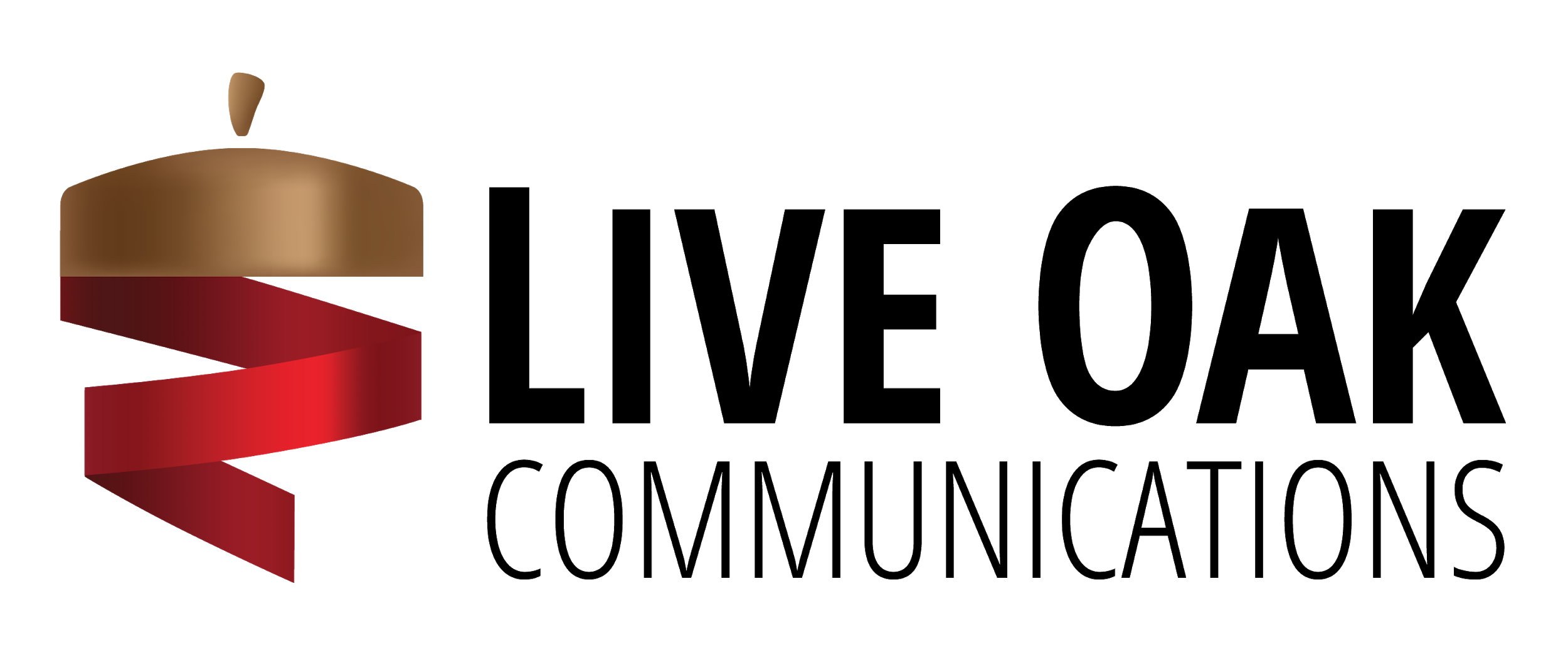 APPLICATION FOR SPRING 2024 SEMESTERPOSITION: ASSISTANT CREATIVE DIRECTOREMAIL ALL MATERIALS BY NOVEMBER 3RD at 5:00PM TO MANAGEMENT.LIVEOAK@GMAIL.COMIn addition to the below application, please send a copy of your COVER LETTER AND RESUME, as well as at least 3 CREATIVE WORK SAMPLES relevant to the position you are applying for. Incomplete applications will not be considered. APPLICANT NAME:	  YEAR:			MAJOR(S): MINOR(S): CURRENT GPA: 	STUDENT ID #:			EMAIL ADDRESS: PHONE NUMBER:	Please provide the link to your portfolio: Please list a reference in the School of Communications who could attest to the competency of your skills that would be required to succeed in this position:Number of semesters in Live Oak:Why do you want to be Assistant Creative Director? How will you support the Creative Team and the Creative Director?Do you have prior leadership experience? If so, please explain: If you were working on the McPherson Cleaners 75th Anniversary campaign, what would you create for them and why? Please explain what your deliverables would look like: 